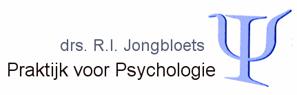 Praktijk voor Psychologie Jongbloets, Hertenerweg 18, 6049 AA HertenT: 0475-302820  F: 0475-302759 E-mail: info@praktijkherten.nl  Internet: www.praktijkherten.nlVERWIJSBRIEF GGZDatum: ……………………………………………….Patientgegevens:Dhr/Mw: ……………………………………………………….Adres: ……………………………………………………………Telefoonnummer: ………………………………………….Geboren: ……………………………………………………….BSN: ……………………………………………………………..De patient wordt verwezen naar de:Generalistische Basis GGZ (GBGGZ)Gespecialiseerde GGZ (SGGZ)Ik vermoed dat er sprake is van de volgende DSM IV stoornis(sen):Angststoornis b.v.: paniekstoornis, gegeneraliseerde angststoornis, sociale angst/sociale fobie, posttraumatische stress-stoornis, obsessief-compulsieve stoornis.Stemmingsstoornis b.v.: depressieve stoornis, bipolaire stoornis.Gedragsstoornis b.v.: aandachtstekort stoornis met of zonder hyperactiviteit.Anamnestische stoornis/cognitieve stoornis.Somatoforme stoornis b.v.: ongedifferentieerde somatoforme stoornis (burn-out, cvs), somatisatiestoornis, conversiestoornis, hypochondrie.Overige aan middelen gebonden stoornissen.Stoornis impulsbeheersing b.v.: periodiek explosieve stoornis, gokken-, seks-, internetverslaving, trichotillomanie, pyromanie.Persoonlijkheidsstoornis.Reden van verwijzing en/of vraag bij verwijzing: ………………………………………………………………………………………………………………………………………………………………………………………………………………………………………………Inschatting van de ernst van de problematiek:Licht (product GBGGZ – Kort 1-5 sessies)Matig (product GBGGZ – Middel 1-7 sessies)Ernstig (product GBGGZ – Intensief 1-11 sessies)Chronisch (product GBGGZ – Chronisch – >> Specialistische GGZ)0	Specialistische GGZ (hoog complex d.w.z problematiek op meerdere DSM-assen)Is er sprake van psychologische voor geschiedenis?  0 nee  0 ja (evt documentatie)Is er sprake van medicatie?                                          0 nee 0 ja nl. ……………………………………………..……………………………………………………………………………………………………………………………………………………………………………………………..Opmerkingen en/of aanvullingen………………………………………………………………………………………………………………………………………………………………………………………………………………………………………………Huisarts:………………………………………..				Stempel praktijk:AGB-code:……………………………………..